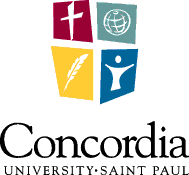 English 120: College WritingFall 2012CRN: 15192The mission of Concordia University, a university of the Lutheran Church-Missouri Synod, is to prepare students for thoughtful and informed living, for dedicated service to God and humanity, and for enlightened care of God's creation, all within the context of the Christian Gospel. English 120.05 College Writing Liberal Arts Tradition and General Education: Concordia University’s General Education curriculum is an intentional plan to provide a broad, “liberal arts” education. This course is a critical component of that curriculum and will emphasize two of Concordia’s 10 University Outcomes, which are skills and values that reflect Concordia’s mission and purpose.  These outcomes include Writing, Critical Thinking, Quantitative Reasoning, Oral Communication, Information Literacy, and Aesthetic, Spiritual, Global, Interpersonal, and Civic Values. They are part of Concordia University’s overall Framework for Learning, which is described in the Academic Catalog (www.csp.edu/academiccatalog/). Experiences at Concordia – General Education courses, major courses, electives, and co-curricular activities – are rooted in theFramework for Learning. This particular course, (English 120), is designed to teach and assess the following two University Outcomes: Writing and Information Literacy/Technology.Prerequisites: English 100 if indicated by placement 4 credits (Concordia); ½ credit (Martin Luther High School)Contact Hours/Time and Place of Meetings. This is a 4 credit undergraduate course that meets Monday through Friday from 9:33-10:15 AM in Room 101.  In addition, each student will meet individually with the instructor at least four times during the semester.This course is designed to have learning opportunities and activities totalingapproximately 146 hours over the 16 weeks of the course, including finals week—56 hours in class (42 minutes a class, 5 times a week for 16 weeks) and 90 hours outside of class. This estimate is for the typical undergraduate student, but it is only an estimate. Here are further estimates meant to help you manage your workload:In-class Lecture and Discussion:		45 hrs.Required Readings:			20 hrs.Five Papers:				62 hrsOther written assignments		10 hoursResearch:				17 hrs.Individual Conferences:			02 hrsTOTAL:				146 hrsMy office is Room 101 or the Principal’s office.  My office phone number is 436-5349. You may send e-mail to me at roerman@gmail.com. I encourage you to send me e-mail if you have a question or wish to set up a conference.   I will usually respond to you within 24 hours, except for weekends and vacations.Office Hours: Monday through Friday 1:30 PM-3:30 PMIf these hours are not convenient for you, please make an appointment to see me another time.VIII.	College Catalogue Course Description: The content of a writing course is writing. For students to become proficient writers in all disciplines, they need to learn how to read and analyze a variety of texts and then practice reading and analyzing texts from various disciplines. Through research and writing, students learn what others are saying and how to integrate those ideas into their own writing.  Constant practice will guide students into developing their own voices and styles. They will make conscious choices related to audience and academic conventions.   IX.	Instructor's Class Description: Most essential to improving writing on the college level is the student’s willingness to re-write and listen to suggestions for improvement. A lively curiosity for models of good writing in published texts helps as well. Finally, constant practice in brainstorming, drafting, revising, and presenting the final paper, then revising once again after consultations with faculty and peers will improve even the best student writer. This class introduces students to writing in college and lets them practice these skills in a variety of papers. In addition to stressing writing as a process, this course emphasizes reading and composing logical and graceful arguments, often supported by library research. Students are introduced to the elements of rhetoric and are given constant practice weeding out weak or faulty constructions X.	Class Objectives The student will Practice and develop stages in the writing process: thinking and planning, research, organizing, composing, rewriting, and editing  Formulate a thesis, develop, and support it Write organized sequences (paragraph coherence, essay structure, transitions, introductions, conclusions, etc.) Write a college-level research paper, which includes the following components:Quote, paraphrase, and summarize Integrate scholarly sources into their own prose (gather, annotate, integrate, and synthesize) Locate appropriate supporting evidence and content, including but not limited to listening (interviews, speeches, music), reading (hardcopy, electronic texts) and viewing (plays, visual texts)Negotiate the Library Technology Center including but not limited to ClicNet, paper indexes, Gateway, CD-ROM, microfilm Follow standard forms for internal documentation and works citedAvoid plagiarism Analyze the needs and expectations of an audience and address those needs and expectations in rhetorical choices made in writing Distinguish a sound argument and formulate logical thought Demonstrate an awareness of the power of language Demonstrate improved competency in writing correct sentences: formal grammar, usage, punctuation, possessives, subject/verb agreement, pronoun usage, spelling, etc.  XI.	Instructor's Educational Philosophy Students need to take responsibility for their own writing. As a professor, I approachevery text, including those by students, as I approach texts by professionals, encouraging students to understand and use wisely the power of words.  Language used carefully can inform, persuade, entertain, or transform others; I see students as writers who are beginning to understand and apply this knowledge.    XII.	Teaching Procedures  This section of English 120 will follow a workshop pattern; many of our days in class will be spent writing or evaluating what students have written.  Early in the semester, we will discuss some essays from our textbook, review writing basics, and cover elements of good essays.  We may also have a scheduled day—or two—in the library to review research strategies, and we will use the materials you find there when we work as a group on quoting, paraphrasing, and summarizing.  Most of the rest of our class days will be spent working directly with your essays; therefore, it is crucial to come prepared to class.During the semester, students will make at least four conferences with me to discuss writing. Please note that scheduled conferences for which you come prepared to discuss your writing carry points as part of participation and course commitment.I contact students often through e-mail. Please help me know your correct e-mail address.XIII.	Attendance   .Participating actively in class projects and discussions requires attendance. Because classroom discussion is the foundation of this course, attendance is mandatory. If a student misses class for any reason, it is the student’s responsibility to obtain the missed notes and assignments. (Students will be given one day for each day missed to make up the work.) For all prior-planned absences, the student is required to get the homework from the instructor before the absence, and that homework (including tests and essays) will be due on the day the student returns to class. XIV.	Classroom Atmosphere Good writing classrooms have an energy, a buzz, a hum, and an air of creativity and reflection.XV.	Required Texts: Ackley, Katherine. Perspectives on Contemporary Issues.7th edition.Lunsford, Andrea A. The St. Martin’s Handbook. Sixth edition. Boston: Bedford/St.Martin’s, 2008.A good college dictionary and thesaurus are highly recommended. XVI.    Basis for Student Grading Five finished essays with accompanying drafts, of which at least one is a research paper:		Essay 1		My First Life Line		2-3 pages		100 pts.		Essay 2		Critique			2-3 pages		125 pts.		Essay 3		Explanatory Synthesis		3-4 pages		125 pts.Essay 4		Research paper			8-10 pages		250 pts.		Essay 5		Self-assessment			2-3 pages		  75 pts.NOTE:  Every time you come to class on peer review days without a draft, you will lose 5 points. If it is a day that requires a revised draft, you must have a second or third draft that has been substantially changed since the first one or again, you will lose 5 points.  These points will be deducted from the final grade of your essay. For example, if you write a perfect, A+ paper (100%), 10 points will be deducted from it if you did not have your rough drafts completed on time.  You would end up with an A- (90%).Summary									25 pts.10 source sheets (Documenting, Summarizing and Evaluating Sources)   10 x 5 = 50 pts.
Participation and course commitment			       10 pts. Per week = 150 pts.(daily assignments, participating in class discussion and peer review, etc.)Individual Conferences with instructor.  					4 x 10 = 40 pts.Annotated bibliography (at least 10 entries) and Defense of Sources     		 50 pts.Final Exam								             50 pts.My grading scale is as follows:	93 and above = A	90-92	= A-88-89 = B+	83-87 = B	80-82 = B-	78-79 = C+	73-77 = C	70-72 = C-	68-69 = D+	63-67 = D60–62= D-	below 60 = FPolicies:      Format for EssaysAll in-class essays must be written in blue or black ink on ruled paper or keyboarded. You must (for the sake of my eyes and your own ease of revision) write every other line. All keyboarded papers must be double-spaced in 12 point font and with one-inch margins all around.All out-of-class essays, including SHUN papers, must be keyboarded (double-spaced, 12-point font, one-inch margins all around).Late Work PolicyConsistent late work will not be tolerated. All work is expected on the due date. Any work not turned in when due will receive only half credit. It is the student’s responsibility to be aware of any missing work and to turn that work in. All work must be completed. Failure to complete all course work will result in an incomplete and possible failure. Grammatical Errors:  Standard, edited written English is expected by college professors in all disciplines.  If you have problems with grammar and usage, you must work extra hard to make up for your lack of preparation.  Therefore, if the final draft of a paper that you submit to me has an unacceptable number of errors (four or more per page), I will give the paper back to you and require a consultation with me or the Writing Center to help you with these errors.  You will then re-submit the paper to me for a grade.        Materialsloose-leaf paper or spiral notebookpens—dark blue or black ink—ALL homework must be written in blue or black ink or typedfolder or three-ring binder to hold handouts and drafts of paperslaptop computer (optional)email address Revision:  If you receive a D or F on a paper, you may revise for a higher grade.  However, the highest grade you may receive on this revision option is a C.   You may exercise this option on all papers that receive below a C-.  You must return these revised papers to me no later than one week after you receive a grade on the paper.			PLUSALL students (no matter what grade they received) may elect to rewrite ONE paper for a higher grade.  For this option, there is no cap to the grade.  For example, you could revise a “B” paper up to an “A”.   This rewrite will be due by the last date of class, unless it is the research paper.  The revision of the research paper will be due by the final (along with all sources and notes.)Plagiarism:  If students do not already know what constitutes plagiarism, they should see the professor immediately.  Borrowing ideas as well as words from another source without attribution is theft.  Plagiarized papers will receive a grade of zero.Student Support Services: You are strongly encouraged to discuss your course progress or concerns with the professor.  The Writing Center: The Writing Center is a place for all students, whatever their skill level, to receive free, one-on-one help with their writing assignments.  Students may visit the Writing Center at any stage of the writing process: brainstorming ideas, creating outlines, revising paragraphs, adding the finishing touches, or at any point between these stages. Writing Center tutors include Concordia students, staff, and faculty, all of whom have been selected because of their strong writing skills and their ability to clearly explain concepts; therefore, they are a helpful resource for students who want to make sure their ideas come across as clearly as possible before they turn in papers for grading.  The Writing Center is located in Luther Hall 116, and drop-in tutoring is available any time the Writing Center is open.  Students may also schedule appointments in advance by signing up in the appointment book just outside of Luther Hall 116, by emailing writingcenter@csp.edu, or by calling 651-603-6233.  More information about Writing Center hours and policies is available at http://concordia.csp.edu/writingcenter.Miscellany:  Please contribute to class discussions.  Don’t carry on side conversations.  Please show respect for others’ opinions.  I will arrive punctually, ready to tackle that day’s agenda; the same is expected of all of you.XXI.	Course Outline: This class has two books: Perspectives on Contemporary Issues and the St. Martin’s Handbook.  The main textbook is Perspectives on Contemporary Issues.  If the calendar does not indicate which book to read, assume it is this one.  This class will use St. Martin’s for revision and editing days in class and when noted in the syllabus; you will use the handbook often on your own as you write and rewrite papers for this course and for your other college classes.  Refer to it when you need a place to look for suggestions about a particular writing problem you are having.  If you need tips about using it over and above what I cover in class, please ask me.  Keep in mind that I may ask you to read pages from our text that are not listed below.  It is also important to keep in mind that the following schedule may change in accordance with our educational and intellectual goals.  The best way to know what’s going on is to attend.Course CalendarEnglish 120Fall 2012Rebecca OermanDATECLASS ACTIVITYPREPARATION (All reading and writing assignments should be done BEFORE coming to class.)Monday, Aug 27Course expectations.Tuesday, Aug 28Writing SampleWednesday, Aug 29Discuss SHUN paper expectations and proper formatThursday, Aug 30Discussion of “voice”READ: Handout on “Voice”Friday, Aug 31Discussion and in-class work on dictionComplete worksheet on dictionMon, Sept 3NO CLASS.  LABOR DAY.Tues, Sept 4Begin discussion of how to read criticallyWed, Sept 5Discussion of what a critical reading is and how to do oneRead Perspectives chapter 1 and essays on pages 407-410 & 413-415Thurs, Sept 6Discuss critical readings of “Social Connections”Do a critical reading of “Social Connections,” (413-415). Use pp. 7 & 11-13 as a guideFri, Sept 7No Class—late start for faculty meetingMon, Sept. 10Discuss requirements of Paper #1Discuss elements of a good essayDo a critical reading of one of the following:491-495500-502502-504Tues, Sept. 11Finish discussion of elements of a good essayIn-class work on Essay #1Read Perspectives chapter 2Bring names for peer review groupsWed, Sept 12Discuss readingQuiz over readingRead St. Martin’s pp. 2-12Thurs, Sept 13Workshop on Essay #1—focus, thesis, organization, support(Peer review)Bring 2 copies of1st draft of Essay #1Fri, Sept 14Workshop of Essay #1—meet with instructorMon, Sept 17Discuss how to summarizeRead Perspectives chapter 3Tues, Sept 18Work in class on summary notes of “Girls Just Wanna Have Fangs”Final copy of Essay #1 dueWed, Sept 19Discuss notesComplete summary notes of “Girls Just Wanna Have Fangs”Thurs, Sept 20Voice--detailSummary of “Girls Just Wanna Have Fangs” dueFri, Sept 21Discuss how to write a critique“Detail” worksheetRead Perspectives chapter 4Mon, Sept 24Continue discussion of how to write a critique; use critical reading as discussion pointsDiscuss Essay #2 requirementsRead Perspectives pp. 526-531 “In Defense of Sweatshops” and do a critical reading (see chapter 1 for reminders)Tues, Sept 25In-class work dayWed, Sept 26In-class work dayThurs, Sept 27Peer review2 copies of 1st draft of Essay #2Fri, Sept 28In-class work day: make revisions based on feedbackMon, Oct 1Meet w/ instructor to discuss Essay #2Bring original draft and revisionsTues, Oct 2What is “synthesizing”?Read Perspectives pp. 95-97 & 112-117Wed, Oct 3More on synthesizingFinal copy of Essay #2 dueThurs, Oct 4Read the following articles: “Aggression: The Impact of Media Violence” (224-229), “Violent Media is Good for Kids” (230-233), “Stop Blaming Kids and TV” (252-256), & “Girls Just Wanna Have Fangs” (265-268)Take notes on what you see as the connections between these four articles. What do they have in common? How are they different?Fri, Oct 5Discuss connectionsFinish notes on connections between the four articlesMon, Oct 8In-class work on outline of synthesis paperWrite an outline of a prospective synthesis paper on the articles assigned last week. In this outline, include the complete topic sentence of each paragraph.For example, using the sample essay in our textbook, you would write, “Scientists, politicians, and the general public all have mixed feelings about the developments in medical science.”ALSO include the quotations from each source you would use to back up the topic sentenceBe sure to have at least 2 authors quoted in each paragraph. Do NOT simply summarize one source per paragraph without making connections between themTues, Oct 9In-class work on synthesis outlineRead Perspectives pp. 97-112Wed, Oct 10Discuss quoting sourcesRead Perspectives pp. 97-112Thurs, Oct 11No Class—7th & 8th grade “Step-Up Day”Fri, Oct 12Discuss paraphrasingMon, Oct 15Peer review of 1st draft of synthesis paper2 copies of 1st draft of synthesis paper dueTues, Oct 16In-class work day and meet with instructorWork on revisionsWed Oct 17NO CLASS—Juniors take PSATMon, Oct 22Meet with instructor about synthesis paperBring original draft of synthesis paper and revisions based on peer reviewTues, Oct 23In-class work dayWork on revisionsWed, Oct 24In-class work dayWork on revisionsThurs, Oct 25Peer review of 2nd draft of synthesis paper2nd draft of synthesis paper dueFri, Oct 26In-class work day and meet with instructor as neededRead Perspectives chapter 7Mon, Oct 29Discuss research paper assignmentRead Perspectives chapter 7Tues, Oct 30Discuss finding quality sources for a research paperRead Perspectives chapter 7Wed, Oct 31Discuss selecting a strong topic for a research paperFinal copy of Essay #3 dueCome to class with an idea for your research paperThurs, Nov 1What is an “annotated bibliography”?Read St. Martin’s chapter 14Fri, Nov 2Evaluating sources—bias, logical fallacies, etc.Mon, Nov 5More on evaluating sources—bias, logical fallacies, etc.How to write a summary/source evaluationRead Perspectives chapter 5Tues, Nov 6Work on summary/source evaluationsBring at least 2 sources for your research paper to classWed, Nov 7Work on summary/source evaluationsBring at least 2 sources for your research paper to classThurs, Nov 8Work on summary/source evaluationsBring at least 2 sources for your research paper to classFri, Nov 9Discussion of argumentation4 summary/source evaluation sheets dueMon, Nov 12Discussion of argumentation2 more summary/source evaluation sheets dueTues, Nov 13Work on summary/source evaluationsWed, Nov 14Work on summary/source evaluationsThurs, Nov 15Work on research paper4 more summary/source evaluation sheets dueFri, Nov 16Work on research paperMon, Nov 19Work on research paperAnnotated bibliography due—at least 10 sourcesTues, Nov 20Peer review of first 2 pages of research paperWrite 2 pages of your research paper. (They do not have to include the first page. Sometimes it’s easier to start in the middle.)Mon, Nov 26Meet w/ instructorBring first 2 pages of research paper plus any revisions based on peer reviewTues, Nov 27Work on research paperWed, Nov 28Work on research paperThurs, Nov 29Work on research paper5 pages total of research paper dueFri, Nov 30Work on research paperMon, Dec 3Work on research paperTues, Dec 4Work on research paperWed, Dec 5Work on research paperFull draft dueThurs, Dec 6Conferences with instructorFri, Dec 7Conferences with instructorMon, Dec 10Conferences with instructorTues, Dec 11Work on research paperWed, Dec 12Work on research paperThurs, Dec 13Discuss Paper #5: Self-assessmentFinal copy of Research Paper dueFri, Dec 14In-class work on Paper #5Mon, Dec 17In-class work on Paper #5Write 1st draft of Paper #5Tues, Dec 18Peer review of Paper #5Wed, Dec 19Course wrap-upFinal draft of Paper #5 dueThurs, Dec 20SEMESTER FINAL EXAM—Part 1Fri, Dec 21SEMESTER FINAL EXAM—Part 2